SHК6/SH4К6	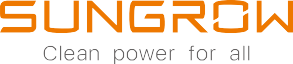 Гибридный инверторГИБКОЕ ПРИМЕНЕНИЕ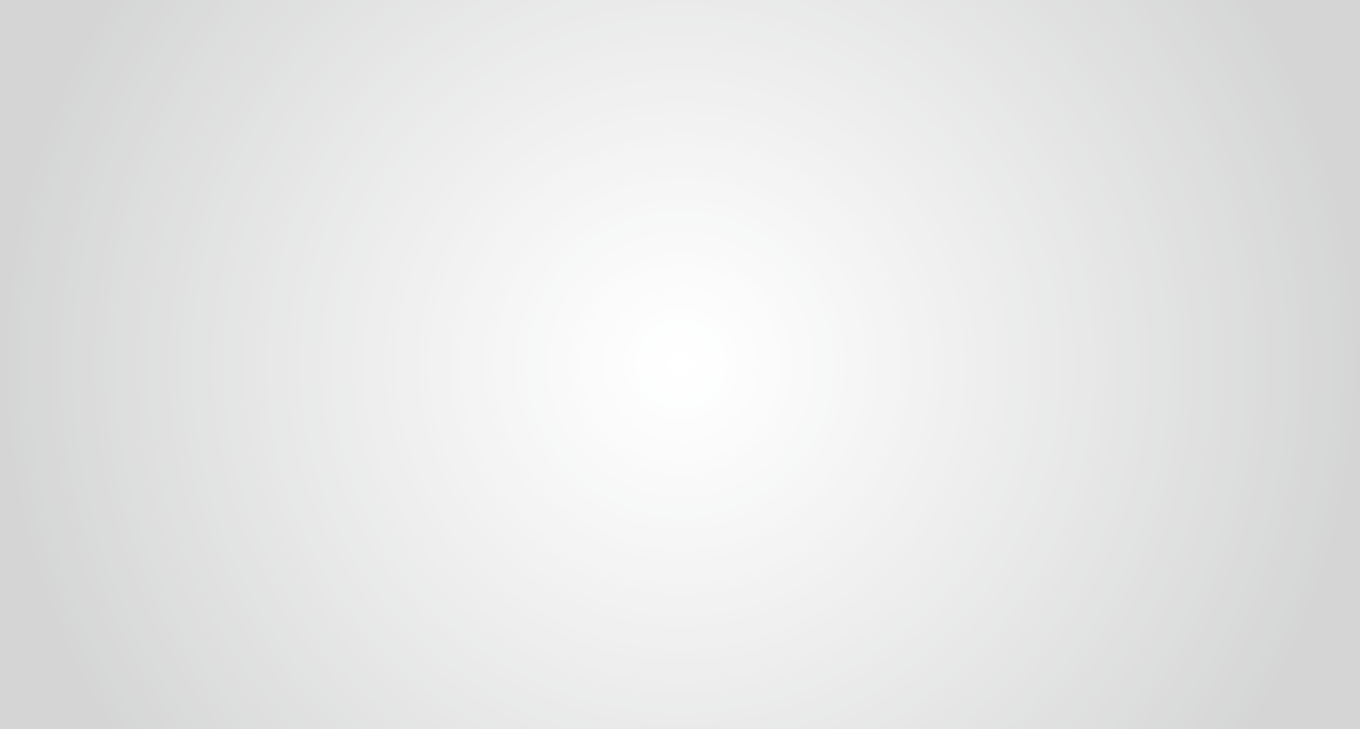 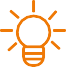 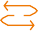 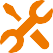 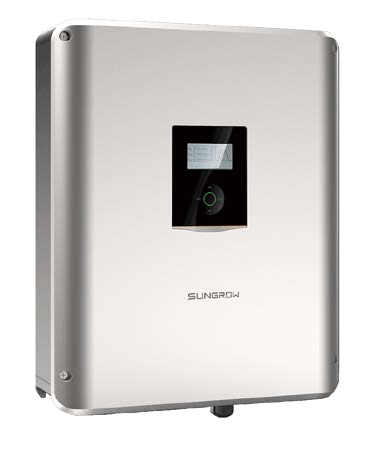 Удобен для новой установки и модернизации.

Совместимость как с литий-ионными, так и со свинцово-кислотными батареямиБЕЗОПАСНО И НАДЕЖНОВстроенные ограничители перенапряжения и защита от остаточного токаПрочная отделка с высокой антикоррозийной стойкостьюИНТЕЛЛЕКТУАЛЬНОЕ УПРАВЛЕНИЕВысокаяя функциональность благодаря оптимизированному встроенному онлайн-мониторингу   EMS Free Удаленное обновление прошивки и настраиваемые настройкиПРОСТАЯ УСТАНОВКАИндивидуальная монтажная пластина со встроенным уровнем
 Быстрый и простой ввод в эксплуатацию через ЖК-дисплей передней панели или приложениеЛегкий и компактный© 2019 Sungrow Power Supply Co., Ltd.  Все права защищены.  Возможны  изменения без предварительного уведомления.  Версия 1.2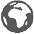 © 2019 Sungrow Power Supply Co., Ltd.  Все права защищены.  Возможны  изменения без предварительного уведомления.  Версия 1.2 ХарактеристикиSHК6SH4К Входные данные PV Входные данные PV Входные данные PV Входные данные PVМакс.  входная мощность PV6500 Вт6500 Вт6500 ВтМакс.  входное напряжение PV600 В600 В600 ВПусковое напряжение125 В125 В125 ВНоминальное входное напряжение360 В360 В360 В Диапазон напряжений МРРТ125 В – 560 В125 В – 560 В125 В – 560 В Диапазон напряжений МРРТ для номинальной мощности180 В – 520 В220 В – 520 ВКоличество МРРТ222Максимальное количество PV-строк на MPPT1 / 11 / 11 / 1Макс.  PV входной ток22 А (11 А / 11 А)22 А (11 А / 11 А)22 А (11 А / 11 А)Максимальный ток для входного разъема12 А12 А12 АТок короткого замыкания PV24 А (12 А / 12 А)24 А (12 А / 12 А)24 А (12 А / 12 А) Входные и выходные данные переменного Номинальная выходная мощность AC3680 Вт4600 ВтМаксимальная выходная мощность AC3680 ВА4600 ВАМаксимальная входная мощность AC3000 Вт3000 ВтНоминальный переменный ток 16 А20 АМакс.   выходной ток AC 16 А20 АНоминальное напряжение AC230 В переменного тока230 В переменного тока230 В переменного токаДиапазон напряжения AC180 В – 276 В (это может варьироваться в зависимости от стандартов сети) 180 В – 276 В (это может варьироваться в зависимости от стандартов сети) 180 В – 276 В (это может варьироваться в зависимости от стандартов сети) Номинальная частота сети 50 Гц50 Гц50 Гц Диапазон частот сетки45 Гц – 55 Гц (это может варьироваться в зависимости от  стандартов сети)45 Гц – 55 Гц (это может варьироваться в зависимости от  стандартов сети)45 Гц – 55 Гц (это может варьироваться в зависимости от  стандартов сети)Суммарные гармонические искажения<3 % (от номинальной мощности)<3 % (от номинальной мощности)<3 % (от номинальной мощности)Колебания постоянного тока< 0,5 % (от номинального тока)< 0,5 % (от номинального тока)< 0,5 % (от номинального тока)Коэффициент мощности> 0,99 при значении по умолчанию при номинальной мощности> 0,99 при значении по умолчанию при номинальной мощности> 0,99 при значении по умолчанию при номинальной мощностиЗащитаЗащита от острововДаДаДаЗащита от короткого замыкания АСДаДаДаЗащита от тока утечкиДаДаДа Переключатель DC (солнечный)ДаДаДа Предохранитель DC (солнечный)НетНетНет Предохранитель DC АКБДаДаДа Категория перенапряженияIII [СЕТЬ], II [PV] [БАТАРЕЯ]III [СЕТЬ], II [PV] [БАТАРЕЯ]III [СЕТЬ], II [PV] [БАТАРЕЯ] Данные о батарее Тип батареиЛитий-ионный аккумулятор / Свинцово-кислотный аккумуляторЛитий-ионный аккумулятор / Свинцово-кислотный аккумуляторЛитий-ионный аккумулятор / Свинцово-кислотный аккумулятор Напряжение батареи48 В (32 В – 70 В)48 В (32 В – 70 В)48 В (32 В – 70 В)Максимальный  ток заряда / разряда65 А / 65 А65 А / 65 А65 А / 65 АСистемные данныеМаксимальная эффективность> 97.7 %> 97.7 %> 97.7 %Европейская эффективность> 97.0 %> 97.2 %Максимальная эффективность заряда / разряда> 94.0 %> 94.0 %> 94.0 % Метод изоляции (солнечный)Без трансформатораБез трансформатораБез трансформатора Метод изоляции АКБВЧВЧВЧСтепень защитыСтепень защиты IP65Степень защиты IP65Степень защиты IP65 Энергопотребление в ночное время< 1 Вт< 1 Вт< 1 Вт Диапазон рабочих температурот -25 °C до 60 °C (> 45 °C без снижения)от -25 °C до 60 °C (> 45 °C без снижения)от -25 °C до 60 °C (> 45 °C без снижения)Диапазон относительной влажности0 %–100 %0 %–100 %0 %–100 %Способ охлажденияЕстественная конвекцияЕстественная конвекцияЕстественная конвекцияМаксимальная рабочая высота2000 м2000 м2000 мДисплейГрафический ЖК-дисплейГрафический ЖК-дисплейГрафический ЖК-дисплейКоммуникация2 × RS485, Wi-Fi (опционально), CAN, Ethernet2 × RS485, Wi-Fi (опционально), CAN, Ethernet2 × RS485, Wi-Fi (опционально), CAN, EthernetАналоговые входыПТ1000ПТ1000ПТ1000 Управление питанием1 × цифровой выход1 × цифровой выход1 × цифровой выход Сигнализация заземления1 × цифровой выход, электронная почта, зуммер внутри1 × цифровой выход, электронная почта, зуммер внутри1 × цифровой выход, электронная почта, зуммер внутри Тип подключения PVМС4МС4МС4 Тип подключения AC Разъем Plug and Play Разъем Plug and Play Разъем Plug and PlayСертификацияVDE-AR-N-4105, ОТ VDE0126-1-1, G83/2, G59/3, CEI 0-21, IEC 62109-1, IEC62109-2, EN62477-1 , EN 61000-6-1/-3VDE-AR-N-4105, ОТ VDE0126-1-1, G83/2, G59/3, CEI 0-21, IEC 62109-1, IEC62109-2, EN62477-1 , EN 61000-6-1/-3VDE-AR-N-4105, ОТ VDE0126-1-1, G83/2, G59/3, CEI 0-21, IEC 62109-1, IEC62109-2, EN62477-1 , EN 61000-6-1/-3Механические данныеРазмеры (Ш * В * Г)457 мм * 515 мм * 170 мм457 мм * 515 мм * 170 мм457 мм * 515 мм * 170 ммСпособ монтажаНастенный кронштейнНастенный кронштейнНастенный кронштейнВес22 кг22 кг22 кг